ASSOCIAÇÃO DE NATAÇÃO DO DISTRITO DE SANTARÉM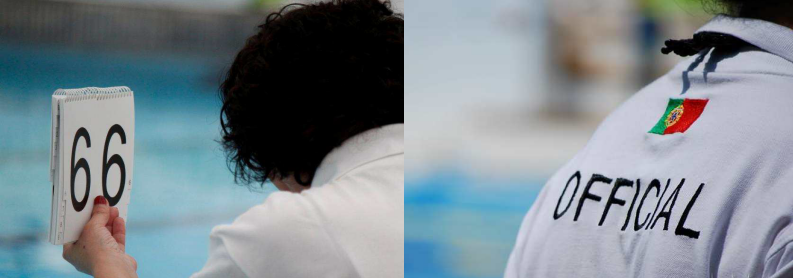 Se tens mais de 16 anos e gostas de NataçãoInscreve-te até 10 de Janeiro  de 2020Organização:Associação Natação Distrito Santarém/ Conselho Distrital de arbitragemInformações:ANDS – Telef. 249323268 –964813669 ands@ands.ptFicha de inscrição em www.ands.pt CURSO ELEMENTAR PARA ÁRBITROS DE NATAÇÃO ARTÍSTICA						   Data: 11 janeiro 2020Local: SANTARÉMFormadores: Angela Gordino (Árbitro Internacional FINA )Número total de Horas de formação: 8horasPrograma do CursoEnviar foto digitalizada tipo passeTaxa de inscrição 25.00€ (inclui inscrição, documentação e diploma)NIB ANDS: 0033 0000 5003 6910 0020 5Sábado (manhã)11/janeiro/202009H00Apresentação do curso e dos seus objetivosEnquadramento teórico da disciplina e Regras Técnicas – FINAIntrodução histórica; a prática da disciplina no mundo e em Portugal; Manual FINA 2017 – 2021– Regras Técnicas Corpo de arbitragem numa prova de natação artísticaÉtica na arbitragemPrincípios, direitos e deveres dos árbitros (Regulamento da Arbitragem CNA – FPN) Motivação para a prática de árbitro de NS Composição e funções específicas de cada membro da equipa de arbitragem; júri da prova num Campeonato NacionalComposição e funções específicas de cada membro da equipa de arbitragem; Sábado (tarde)11/janeiro/202014H30Trabalho de secretaria de uma prova Análise de fichas de secretaria – prova de figuras, Exercícios práticos prova de esquema técnico, prova de esquemas livres (solo, dueto e equipa), prova de esquema combinadoExercícios práticos Prova de Nível – análise do regulamentoAnálise de um Programa de Prova – nível, regional e nacional EXAME TeóricoCURSO/ACÇÃOCURSO/ACÇÃOCURSO/ACÇÃOCURSO/ACÇÃOCURSO/ACÇÃOCURSO/ACÇÃOCURSO/ACÇÃOCURSO/ACÇÃOCurso Elementar de Arbitragem de Natação Artística Curso Elementar de Arbitragem de Natação Artística Curso Elementar de Arbitragem de Natação Artística Curso Elementar de Arbitragem de Natação Artística Curso Elementar de Arbitragem de Natação Artística Curso Elementar de Arbitragem de Natação Artística Curso Elementar de Arbitragem de Natação Artística Curso Elementar de Arbitragem de Natação Artística Curso Elementar de Arbitragem de Natação Artística Curso Elementar de Arbitragem de Natação Artística Curso Elementar de Arbitragem de Natação Artística Curso Elementar de Arbitragem de Natação Artística Curso Elementar de Arbitragem de Natação Artística Curso Elementar de Arbitragem de Natação Artística Curso Elementar de Arbitragem de Natação Artística Curso Elementar de Arbitragem de Natação Artística Curso Elementar de Arbitragem de Natação Artística Curso Elementar de Arbitragem de Natação Artística Curso Elementar de Arbitragem de Natação Artística Curso Elementar de Arbitragem de Natação Artística Curso Elementar de Arbitragem de Natação Artística Curso Elementar de Arbitragem de Natação Artística Curso Elementar de Arbitragem de Natação Artística Curso Elementar de Arbitragem de Natação Artística Curso Elementar de Arbitragem de Natação Artística Curso Elementar de Arbitragem de Natação Artística Curso Elementar de Arbitragem de Natação Artística Curso Elementar de Arbitragem de Natação Artística Curso Elementar de Arbitragem de Natação Artística Curso Elementar de Arbitragem de Natação Artística Curso Elementar de Arbitragem de Natação Artística Curso Elementar de Arbitragem de Natação Artística Curso Elementar de Arbitragem de Natação Artística 11 de Janeiro de 202011 de Janeiro de 202011 de Janeiro de 202011 de Janeiro de 202011 de Janeiro de 202011 de Janeiro de 202011 de Janeiro de 202011 de Janeiro de 202011 de Janeiro de 202011 de Janeiro de 202011 de Janeiro de 202011 de Janeiro de 202011 de Janeiro de 202011 de Janeiro de 202011 de Janeiro de 202011 de Janeiro de 202011 de Janeiro de 202011 de Janeiro de 202011 de Janeiro de 202011 de Janeiro de 202011 de Janeiro de 202011 de Janeiro de 202011 de Janeiro de 202011 de Janeiro de 202011 de Janeiro de 202011 de Janeiro de 202011 de Janeiro de 202011 de Janeiro de 202011 de Janeiro de 202011 de Janeiro de 202011 de Janeiro de 202011 de Janeiro de 202011 de Janeiro de 202011 de Janeiro de 202011 de Janeiro de 202011 de Janeiro de 202011 de Janeiro de 202011 de Janeiro de 202011 de Janeiro de 202011 de Janeiro de 202011 de Janeiro de 2020IDENTIFICAÇÃO DOS FORMANDOSIDENTIFICAÇÃO DOS FORMANDOSIDENTIFICAÇÃO DOS FORMANDOSIDENTIFICAÇÃO DOS FORMANDOSIDENTIFICAÇÃO DOS FORMANDOSIDENTIFICAÇÃO DOS FORMANDOSIDENTIFICAÇÃO DOS FORMANDOSIDENTIFICAÇÃO DOS FORMANDOSIDENTIFICAÇÃO DOS FORMANDOSIDENTIFICAÇÃO DOS FORMANDOSIDENTIFICAÇÃO DOS FORMANDOSIDENTIFICAÇÃO DOS FORMANDOSIDENTIFICAÇÃO DOS FORMANDOSIDENTIFICAÇÃO DOS FORMANDOSIDENTIFICAÇÃO DOS FORMANDOSIDENTIFICAÇÃO DOS FORMANDOSIDENTIFICAÇÃO DOS FORMANDOSIDENTIFICAÇÃO DOS FORMANDOSIDENTIFICAÇÃO DOS FORMANDOSIDENTIFICAÇÃO DOS FORMANDOSIDENTIFICAÇÃO DOS FORMANDOSIDENTIFICAÇÃO DOS FORMANDOSIDENTIFICAÇÃO DOS FORMANDOSIDENTIFICAÇÃO DOS FORMANDOSIDENTIFICAÇÃO DOS FORMANDOSIDENTIFICAÇÃO DOS FORMANDOSIDENTIFICAÇÃO DOS FORMANDOSIDENTIFICAÇÃO DOS FORMANDOSIDENTIFICAÇÃO DOS FORMANDOSIDENTIFICAÇÃO DOS FORMANDOSIDENTIFICAÇÃO DOS FORMANDOSIDENTIFICAÇÃO DOS FORMANDOSIDENTIFICAÇÃO DOS FORMANDOSIDENTIFICAÇÃO DOS FORMANDOSIDENTIFICAÇÃO DOS FORMANDOSIDENTIFICAÇÃO DOS FORMANDOSIDENTIFICAÇÃO DOS FORMANDOSIDENTIFICAÇÃO DOS FORMANDOSIDENTIFICAÇÃO DOS FORMANDOSIDENTIFICAÇÃO DOS FORMANDOSIDENTIFICAÇÃO DOS FORMANDOSNOMESEXOMMMMFDATA DE NASCIMENTODATA DE NASCIMENTODATA DE NASCIMENTODATA DE NASCIMENTODATA DE NASCIMENTODATA DE NASCIMENTODATA DE NASCIMENTODATA DE NASCIMENTODATA DE NASCIMENTODATA DE NASCIMENTOMORADAMORADALOCALIDADELOCALIDADELOCALIDADELOCALIDADELOCALIDADECÓDIGO POSTALCÓDIGO POSTALCÓDIGO POSTALCÓDIGO POSTALCÓDIGO POSTALCÓDIGO POSTALCÓDIGO POSTALCÓDIGO POSTALCÓDIGO POSTALCÓDIGO POSTALCÓDIGO POSTALTELEFONETELEFONETELEFONETELEFONEE-MAILE-MAILE-MAILE-MAILE-MAILNIFNIFNIFNIFB.I. ou CCB.I. ou CCB.I. ou CCB.I. ou CCB.I. ou CCB.I. ou CCACTIVIDADE PROFISSIONALACTIVIDADE PROFISSIONALACTIVIDADE PROFISSIONALACTIVIDADE PROFISSIONALACTIVIDADE PROFISSIONALACTIVIDADE PROFISSIONALACTIVIDADE PROFISSIONALACTIVIDADE PROFISSIONALACTIVIDADE PROFISSIONALACTIVIDADE PROFISSIONALACTIVIDADE PROFISSIONALACTIVIDADE PROFISSIONALACTIVIDADE PROFISSIONALACTIVIDADE PROFISSIONALACTIVIDADE PROFISSIONALACTIVIDADE PROFISSIONALACTIVIDADE PROFISSIONALACTIVIDADE PROFISSIONALACTIVIDADE PROFISSIONALACTIVIDADE PROFISSIONALACTIVIDADE PROFISSIONALACTIVIDADE PROFISSIONALNIB (nº ident.Bancaria 21 digitos) NIB (nº ident.Bancaria 21 digitos) NIB (nº ident.Bancaria 21 digitos) NIB (nº ident.Bancaria 21 digitos) NIB (nº ident.Bancaria 21 digitos) NIB (nº ident.Bancaria 21 digitos) NIB (nº ident.Bancaria 21 digitos) NIB (nº ident.Bancaria 21 digitos) NIB (nº ident.Bancaria 21 digitos) NIB (nº ident.Bancaria 21 digitos) NIB (nº ident.Bancaria 21 digitos) HABILITAÇÕES LITERÁRIASHABILITAÇÕES LITERÁRIASHABILITAÇÕES LITERÁRIASHABILITAÇÕES LITERÁRIASHABILITAÇÕES LITERÁRIASHABILITAÇÕES LITERÁRIASHABILITAÇÕES LITERÁRIASHABILITAÇÕES LITERÁRIASHABILITAÇÕES LITERÁRIASHABILITAÇÕES LITERÁRIASHABILITAÇÕES LITERÁRIASHABILITAÇÕES LITERÁRIASHABILITAÇÕES LITERÁRIASHABILITAÇÕES LITERÁRIASHABILITAÇÕES LITERÁRIASHABILITAÇÕES LITERÁRIASHABILITAÇÕES LITERÁRIASHABILITAÇÕES LITERÁRIASHABILITAÇÕES LITERÁRIASHABILITAÇÕES LITERÁRIASHABILITAÇÕES LITERÁRIASHABILITAÇÕES LITERÁRIASHABILITAÇÕES LITERÁRIASHABILITAÇÕES LITERÁRIASHABILITAÇÕES LITERÁRIASHABILITAÇÕES LITERÁRIASHABILITAÇÕES LITERÁRIASHABILITAÇÕES LITERÁRIASHABILITAÇÕES LITERÁRIASHABILITAÇÕES LITERÁRIASHABILITAÇÕES LITERÁRIASHABILITAÇÕES LITERÁRIASHABILITAÇÕES LITERÁRIASHABILITAÇÕES LITERÁRIASHABILITAÇÕES LITERÁRIASHABILITAÇÕES LITERÁRIASHABILITAÇÕES LITERÁRIASHABILITAÇÕES LITERÁRIASHABILITAÇÕES LITERÁRIASHABILITAÇÕES LITERÁRIASHABILITAÇÕES LITERÁRIASENSINO SECUNDÁRIO    ANO?ENSINO SECUNDÁRIO    ANO?ENSINO SECUNDÁRIO    ANO?ENSINO SECUNDÁRIO    ANO?ENSINO SECUNDÁRIO    ANO?ENSINO SECUNDÁRIO    ANO?ENSINO SECUNDÁRIO    ANO?ENSINO SECUNDÁRIO    ANO?ENSINO SECUNDÁRIO    ANO?ENSINO SECUNDÁRIO    ANO?ENSINO SECUNDÁRIO    ANO?ENSINO SECUNDÁRIO    ANO?ENSINO SECUNDÁRIO    ANO?LICENCIATURALICENCIATURALICENCIATURALICENCIATURALICENCIATURALICENCIATURALICENCIATURALICENCIATURALICENCIATURALICENCIATURALICENCIATURALICENCIATURALICENCIATURAQUAL?QUAL?QUAL?QUAL?QUAL?MESTRADO/DOUTORAMENTOMESTRADO/DOUTORAMENTOMESTRADO/DOUTORAMENTOMESTRADO/DOUTORAMENTOMESTRADO/DOUTORAMENTOMESTRADO/DOUTORAMENTOMESTRADO/DOUTORAMENTOMESTRADO/DOUTORAMENTOMESTRADO/DOUTORAMENTOMESTRADO/DOUTORAMENTOMESTRADO/DOUTORAMENTOMESTRADO/DOUTORAMENTOMESTRADO/DOUTORAMENTOQUAL?QUAL?QUAL?QUAL?QUAL?CURRÍCULO DESPORTIVOCURRÍCULO DESPORTIVOCURRÍCULO DESPORTIVOCURRÍCULO DESPORTIVOCURRÍCULO DESPORTIVOCURRÍCULO DESPORTIVOCURRÍCULO DESPORTIVOCURRÍCULO DESPORTIVOCURRÍCULO DESPORTIVOCURRÍCULO DESPORTIVOCURRÍCULO DESPORTIVOCURRÍCULO DESPORTIVOCURRÍCULO DESPORTIVOCURRÍCULO DESPORTIVOCURRÍCULO DESPORTIVOCURRÍCULO DESPORTIVOCURRÍCULO DESPORTIVOCURRÍCULO DESPORTIVOCURRÍCULO DESPORTIVOCURRÍCULO DESPORTIVOCURRÍCULO DESPORTIVOCURRÍCULO DESPORTIVOCURRÍCULO DESPORTIVOCURRÍCULO DESPORTIVOCURRÍCULO DESPORTIVOCURRÍCULO DESPORTIVOCURRÍCULO DESPORTIVOCURRÍCULO DESPORTIVOCURRÍCULO DESPORTIVOCURRÍCULO DESPORTIVOCURRÍCULO DESPORTIVOCURRÍCULO DESPORTIVOCURRÍCULO DESPORTIVOCURRÍCULO DESPORTIVOCURRÍCULO DESPORTIVOCURRÍCULO DESPORTIVOCURRÍCULO DESPORTIVOCURRÍCULO DESPORTIVOCURRÍCULO DESPORTIVOCURRÍCULO DESPORTIVOCURRÍCULO DESPORTIVOPRATICANTEPRATICANTEPRATICANTEPRATICANTEPRATICANTEPRATICANTETREINADORTREINADORTREINADORTREINADORTREINADORTREINADORTREINADORTREINADORTREINADORTREINADORTREINADORTREINADORTREINADORTREINADORTREINADORTREINADORTREINADORFEDERADOFEDERADOFEDERADOFEDERADOFEDERADOFEDERADOFEDERADOFEDERADOÁRBITROÁRBITROÁRBITROÁRBITROÁRBITROÁRBITROÁRBITROÁRBITROÁRBITROÁRBITROÁRBITROÁRBITROÁRBITROÁRBITROÁRBITROÁRBITROÁRBITROINTERNACIONALINTERNACIONALINTERNACIONALINTERNACIONALINTERNACIONALINTERNACIONALINTERNACIONALINTERNACIONALDIRIGENTEDIRIGENTEDIRIGENTEDIRIGENTEDIRIGENTEDIRIGENTEDIRIGENTEDIRIGENTEDIRIGENTEDIRIGENTEDIRIGENTEDIRIGENTEDIRIGENTEDIRIGENTEDIRIGENTEDIRIGENTEDIRIGENTEDIRIGENTEOUTROOUTROOUTROOUTROOUTROOUTROOUTROOUTROOUTROOUTROOUTROOUTROOUTROOUTROOUTROQUAL?QUAL?QUAL?QUAL?